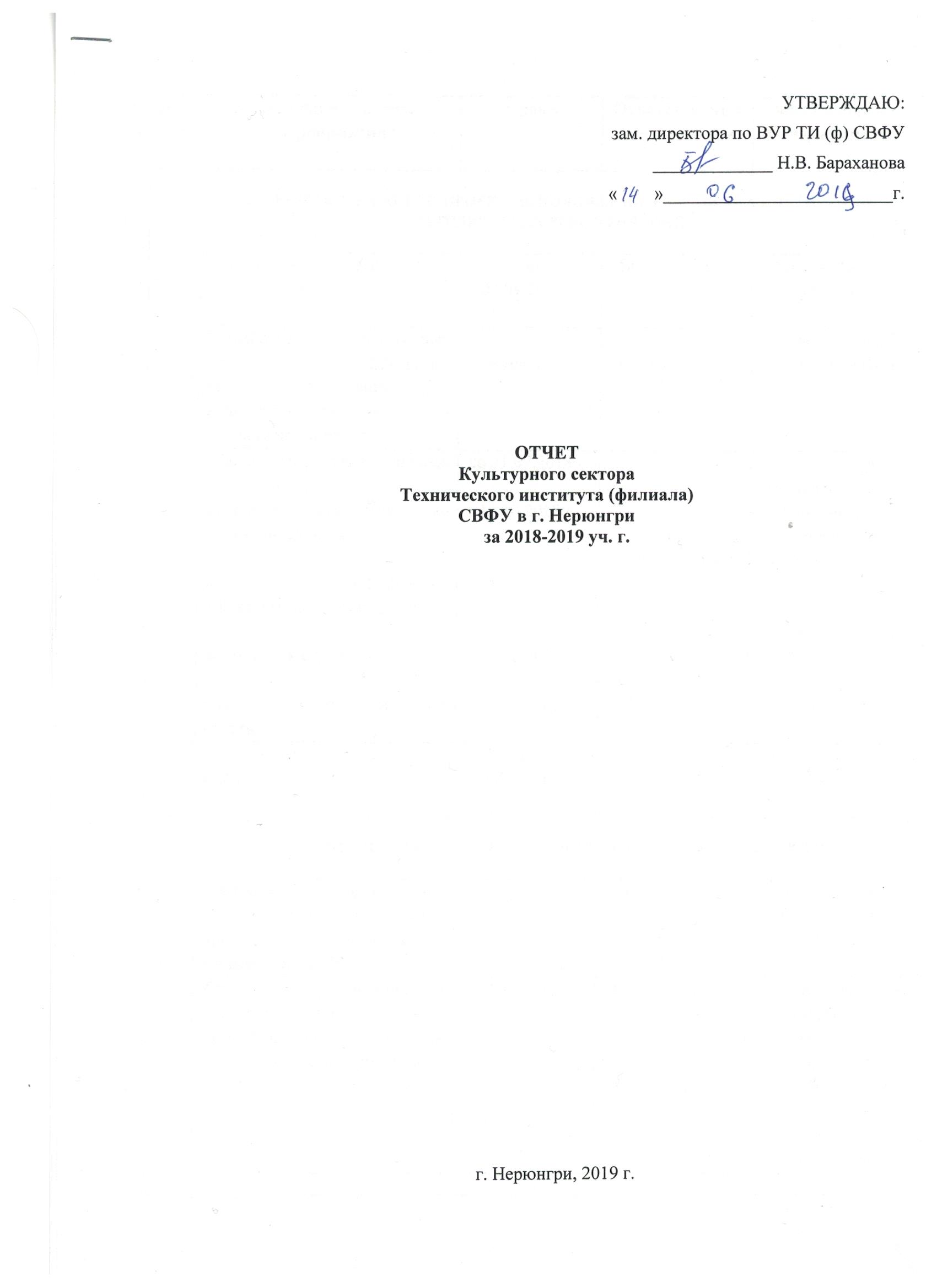 Зав. культурным сектором								Викторук А.А.№Наименование работы/мероприятияНаименование работы/мероприятияСрокиОтветственные /исполнителиФакт исполнения/Содержание работыРАЗРАБОТКА АКТОВ, ПРОЕКТОВ, ПОЛОЖЕНИЙ, РАЗРАБОТКА ИНСТРУКЦИЙ, МЕТОДИЧЕСКИХ РЕКОМЕНДАЦИЙРАЗРАБОТКА АКТОВ, ПРОЕКТОВ, ПОЛОЖЕНИЙ, РАЗРАБОТКА ИНСТРУКЦИЙ, МЕТОДИЧЕСКИХ РЕКОМЕНДАЦИЙРАЗРАБОТКА АКТОВ, ПРОЕКТОВ, ПОЛОЖЕНИЙ, РАЗРАБОТКА ИНСТРУКЦИЙ, МЕТОДИЧЕСКИХ РЕКОМЕНДАЦИЙРАЗРАБОТКА АКТОВ, ПРОЕКТОВ, ПОЛОЖЕНИЙ, РАЗРАБОТКА ИНСТРУКЦИЙ, МЕТОДИЧЕСКИХ РЕКОМЕНДАЦИЙРАЗРАБОТКА АКТОВ, ПРОЕКТОВ, ПОЛОЖЕНИЙ, РАЗРАБОТКА ИНСТРУКЦИЙ, МЕТОДИЧЕСКИХ РЕКОМЕНДАЦИЙРАЗРАБОТКА АКТОВ, ПРОЕКТОВ, ПОЛОЖЕНИЙ, РАЗРАБОТКА ИНСТРУКЦИЙ, МЕТОДИЧЕСКИХ РЕКОМЕНДАЦИЙ1.1.Разработка планов СектораРазработка планов Секторадо03.09.2018 г.Викторук А.А.Разработаны в срок, утверждены.1.2.Разработка нормативных документов, программ, планов, положений по культурно-творческой и общественной работеРазработка нормативных документов, программ, планов, положений по культурно-творческой и общественной работев теч. годаВикторук А.А.Работа велась в течение года.1.3.Обновление базы данных студентов:занятость студентов во внеучебное время;состав студенческих общественных организаций;достижения студентов;подготовка статистической отчетности.Обновление базы данных студентов:занятость студентов во внеучебное время;состав студенческих общественных организаций;достижения студентов;подготовка статистической отчетности.до 21.09.2018 г.19.10.2018 г.14.12.2018 г.21.12.2018г.21.12.2018 г.Викторук А.А.Базы данных обновлены, работа выполнена в срок.Занятость студентов во внеучебное время составила более 20 % от числа обучающихся.1.4.Подготовка годового отчета сектораПодготовка годового отчета секторадо10.06.2019 г.Викторук А.А..Разработан в срок, утвержден.2. КОНТРОЛЬ РЕАЛИЗАЦИИ ПРОГРАММ, ПЛАНОВ, ПОЛОЖЕНИЙ, ВЫПОЛНЕНИЯ ПРИКАЗОВ2. КОНТРОЛЬ РЕАЛИЗАЦИИ ПРОГРАММ, ПЛАНОВ, ПОЛОЖЕНИЙ, ВЫПОЛНЕНИЯ ПРИКАЗОВ2. КОНТРОЛЬ РЕАЛИЗАЦИИ ПРОГРАММ, ПЛАНОВ, ПОЛОЖЕНИЙ, ВЫПОЛНЕНИЯ ПРИКАЗОВ2. КОНТРОЛЬ РЕАЛИЗАЦИИ ПРОГРАММ, ПЛАНОВ, ПОЛОЖЕНИЙ, ВЫПОЛНЕНИЯ ПРИКАЗОВ2. КОНТРОЛЬ РЕАЛИЗАЦИИ ПРОГРАММ, ПЛАНОВ, ПОЛОЖЕНИЙ, ВЫПОЛНЕНИЯ ПРИКАЗОВ2. КОНТРОЛЬ РЕАЛИЗАЦИИ ПРОГРАММ, ПЛАНОВ, ПОЛОЖЕНИЙ, ВЫПОЛНЕНИЯ ПРИКАЗОВ2.1.Контроль выполнения постановлений, распоряжений, приказов зам. директора по направлению ВУРКонтроль выполнения постановлений, распоряжений, приказов зам. директора по направлению ВУРРегулярноВикторук А.А.Осуществлялся регулярно, без замечаний.2.2.Контроль, координация и оценка работы студенческого самоуправления, студенческих общественных объединенийКонтроль, координация и оценка работы студенческого самоуправления, студенческих общественных объединенийПостоянноВикторук А.А.Работа студенческого профсоюзного комитета и студенческих общественных объединений осуществлялась регулярно.3. ПОВЫШЕНИЕ КВАЛИФИКАЦИИ И МЕТОДИЧЕСКАЯ РАБОТАПО ОРГАНИЗАЦИИ ВОСПИТАТЕЛЬНОЙ РАБОТЫ3. ПОВЫШЕНИЕ КВАЛИФИКАЦИИ И МЕТОДИЧЕСКАЯ РАБОТАПО ОРГАНИЗАЦИИ ВОСПИТАТЕЛЬНОЙ РАБОТЫ3. ПОВЫШЕНИЕ КВАЛИФИКАЦИИ И МЕТОДИЧЕСКАЯ РАБОТАПО ОРГАНИЗАЦИИ ВОСПИТАТЕЛЬНОЙ РАБОТЫ3. ПОВЫШЕНИЕ КВАЛИФИКАЦИИ И МЕТОДИЧЕСКАЯ РАБОТАПО ОРГАНИЗАЦИИ ВОСПИТАТЕЛЬНОЙ РАБОТЫ3. ПОВЫШЕНИЕ КВАЛИФИКАЦИИ И МЕТОДИЧЕСКАЯ РАБОТАПО ОРГАНИЗАЦИИ ВОСПИТАТЕЛЬНОЙ РАБОТЫ3. ПОВЫШЕНИЕ КВАЛИФИКАЦИИ И МЕТОДИЧЕСКАЯ РАБОТАПО ОРГАНИЗАЦИИ ВОСПИТАТЕЛЬНОЙ РАБОТЫ3.1.Подготовка материалов для выпуска (брошюры, информационные буклеты, памятки, флаеры, пригласительные и др.)Подготовка материалов для выпуска (брошюры, информационные буклеты, памятки, флаеры, пригласительные и др.)В течение годаВикторук А.А.Подготовка материалов к мероприятиям осуществлялась в течение года регулярно. Регулярно велось размещение рекламных постов в социальных сетях. 3.2.Подготовка и публикация статей о прошедших и готовящихся мероприятиях института в СМИ, подготовка материалов для сайта ТИПодготовка и публикация статей о прошедших и готовящихся мероприятиях института в СМИ, подготовка материалов для сайта ТИВ течение годаВикторук А.А.Публикации осуществлялись регулярно в различных источниках: социальные сети, информационный сайт ТИ, газеты.3.3.Повышение квалификации сотрудников отделаПовышение квалификации сотрудников отделаВ течение годаВикторук А.А.Удостоверение о повышении квалификации по теме: «Противодействие распространению идеологии экстримизма и терроризма»Сертификат  участника обучающего семинара на тему6 «Как не переборщить в воспитании детей «запретами» и «долгом», и при этом вырастить самостоятельного, успешного человека»ФОРМИРОВАНИЕ СТУДЕНЧЕСКОГО АКТИВАФОРМИРОВАНИЕ СТУДЕНЧЕСКОГО АКТИВАФОРМИРОВАНИЕ СТУДЕНЧЕСКОГО АКТИВАФОРМИРОВАНИЕ СТУДЕНЧЕСКОГО АКТИВАФОРМИРОВАНИЕ СТУДЕНЧЕСКОГО АКТИВАФОРМИРОВАНИЕ СТУДЕНЧЕСКОГО АКТИВА4.1.Проведение тематических встреч и мастер-классов со студенческим активом.Проведение тематических встреч и мастер-классов со студенческим активом.в течение годаВикторук А.А.ПОСДанное направление работы осуществлялось регулярно в течение года по запросу ПОС и районных организаций.  4.2.Вовлечение в студенческие общественные и профсоюзные организации, кружки, коллективы и клубы. Вовлечение в студенческие общественные и профсоюзные организации, кружки, коллективы и клубы. в течение годаВикторук А.А.ПОСОсуществлялось регулярно.РАЗВИТИЕ ТВОРЧЕСКОГО ПОТЕНЦИАЛА СТУДЕНТОВРАЗВИТИЕ ТВОРЧЕСКОГО ПОТЕНЦИАЛА СТУДЕНТОВРАЗВИТИЕ ТВОРЧЕСКОГО ПОТЕНЦИАЛА СТУДЕНТОВРАЗВИТИЕ ТВОРЧЕСКОГО ПОТЕНЦИАЛА СТУДЕНТОВРАЗВИТИЕ ТВОРЧЕСКОГО ПОТЕНЦИАЛА СТУДЕНТОВРАЗВИТИЕ ТВОРЧЕСКОГО ПОТЕНЦИАЛА СТУДЕНТОВ5.1.Создание и развитие новых творческих коллективов на базе института Создание и развитие новых творческих коллективов на базе института в течение годаВикторук А.А.В 2019 году на базе ТИ организована вокальная группа, руководитель Трубникова Д.А.5.2.Вовлечение студентов в деятельность творческих коллективовВовлечение студентов в деятельность творческих коллективовв течение года (октябрь, 2019 г., февраль 2019 г., апрель 2019 г.)Викторук А.А.Руководители творческих коллективовКураторыОсуществлялось регулярно.6. ГРАЖДАНСКО-ПАТРИОТИЧЕСКОЕ, ДУХОВНО-НРАВСТВЕННОЕ ВОСПИТАНИЕ.6. ГРАЖДАНСКО-ПАТРИОТИЧЕСКОЕ, ДУХОВНО-НРАВСТВЕННОЕ ВОСПИТАНИЕ.6. ГРАЖДАНСКО-ПАТРИОТИЧЕСКОЕ, ДУХОВНО-НРАВСТВЕННОЕ ВОСПИТАНИЕ.6. ГРАЖДАНСКО-ПАТРИОТИЧЕСКОЕ, ДУХОВНО-НРАВСТВЕННОЕ ВОСПИТАНИЕ.6. ГРАЖДАНСКО-ПАТРИОТИЧЕСКОЕ, ДУХОВНО-НРАВСТВЕННОЕ ВОСПИТАНИЕ.6. ГРАЖДАНСКО-ПАТРИОТИЧЕСКОЕ, ДУХОВНО-НРАВСТВЕННОЕ ВОСПИТАНИЕ.6.1.Подготовка и участие в мероприятиях, приуроченных к памятным датам. Подготовка и участие в мероприятиях, приуроченных к памятным датам. В течение годаВикторук А.А.;ПОС;отв. по ВРкураторыУчастие в мероприятиях и акциях, приуроченных к дню города (1.11 .- 3.11.2018 г.); Отчет правительства РС (Я) (12.02.2019 г.); Встреча молодежи с председателем правительства Солодовым Владимиром (13.02.2019 г.); Молодежный патриотический форум+ Фестиваль кинофильмов (23.02.109 г.);шествие трудовых коллективов (01.05.2019 г.);Акция «Свеча памяти» (07.05.2019 г.); участие в митинге в честь Дня победы в ВОВ (09.05.2019 г.); «Митинг памяти и скорби» 6.2.Активное участие студентов в выборных кампанияхАктивное участие студентов в выборных кампанияхв течение годаВикторук А.А.кураторыПОС-6.3.Проведение социологических опросов для определения уровня эстетической культуры, духовных потребностей, интересов и по гражданско-патриотическому воспитаниюПроведение социологических опросов для определения уровня эстетической культуры, духовных потребностей, интересов и по гражданско-патриотическому воспитаниюв течение года по запросу Викторук А.А.Социологическая анкета «Мнение населения» о социально-экономической ситуации в монопрофильных муниципальных образованиях (моногородах) России с 31.05.2019 по 5.06.2019 г. по запросу СВФУ им. М.К. Аммосова6.4.Организация обзорных экскурсий, посещение музеев и достопримечательностей города.Организация обзорных экскурсий, посещение музеев и достопримечательностей города.в течение годаОтв. по ВРкураторыОрганизация и проведение квеста для районной библиотеки (20.04.2019 г.)6.5.Посещение театра Актера и куклы, участие в заседаниях круглого стола на философских чтениях (городская библиотека).Посещение театра Актера и куклы, участие в заседаниях круглого стола на философских чтениях (городская библиотека).в течение годаВикторук А.А.Регулярное посещение спектаклей ТАиК6.6.Участие в ежегодной акции «Весенняя неделя добра»Участие в ежегодной акции «Весенняя неделя добра»апрель-майПОС, Волонтёрский корпус «СОВА»Студенты ТИ приняли участие в Дне донора, организовали ряд акций для жителей города и района и студентов ТИ (ф) СВФУ: акция «Витаминизация» (разнос фруктов больным, находящимся на лечении в ЦРБ)7. КУЛЬТУРНОМАССОВАЯ РАБОТА7. КУЛЬТУРНОМАССОВАЯ РАБОТА7. КУЛЬТУРНОМАССОВАЯ РАБОТА7. КУЛЬТУРНОМАССОВАЯ РАБОТА7. КУЛЬТУРНОМАССОВАЯ РАБОТА7. КУЛЬТУРНОМАССОВАЯ РАБОТА7.1.7.1.Проведение Дня НаукиФевральВикторук А.А.Отдел НИиД,ПОССостоялся 08.02.2019, охват участников и организаторов более 70 человек.7.2.7.2.Проведение студенческих праздников:- День св. Валентина- День защитника Отечества- Международный женский день- Меридиан- Айкью баттли др. согласно календарю и плануФевраль-майПОСПроведены согласно календарного плана ПОС.7.3.7.3.Участие творческих коллективов ТИ в фестивале «Молодая весна» -Викторук А.А.- Не проведен в связи с реорганизацией конкурса7.4.7.4.Организация участия творческих коллективов, команд КВН, клубных формирований в фестивалях, конкурсах республиканского, регионального, всероссийского и международных уровней.в течение годаВикторук А.А.Танцевальный коллектив «Юрдель»: лауреаты I степени Международного фестиваля-конкурса танцевальных коллективов «Праздник Терпсихоры -2019» (с. Хатассы); Лауреаты III степени в направлении «Хореография» Республиканского конкурса детского, юношеского и взрослого творчества (г. Якутск); Лауреаты III степени в направлении «Хореография» Республиканского конкурса «Первые шаги» в рамках международного конкурса «Бриллиантовые нотки».Волонтёрский корпус «СОВА»: Члены волонтерского корпуса «СОВА» в лауреат  в номинации «Добровольческая (Волонтёрская) команда по реализации дней единых действий в Республике Саха (Якутия) “Республика Добра”»; диплом участника I Зимних Международных спортивных игры «Дети Азии» в Южно-Сахалинске; благодарственное письмо директора ГБОУ РС (Я) «ЭШИ Арктика» за организацию квест-игры «Вместе мы едины».